Anlage 2 – Vorschlag für Ehrenmedaille (§ 3)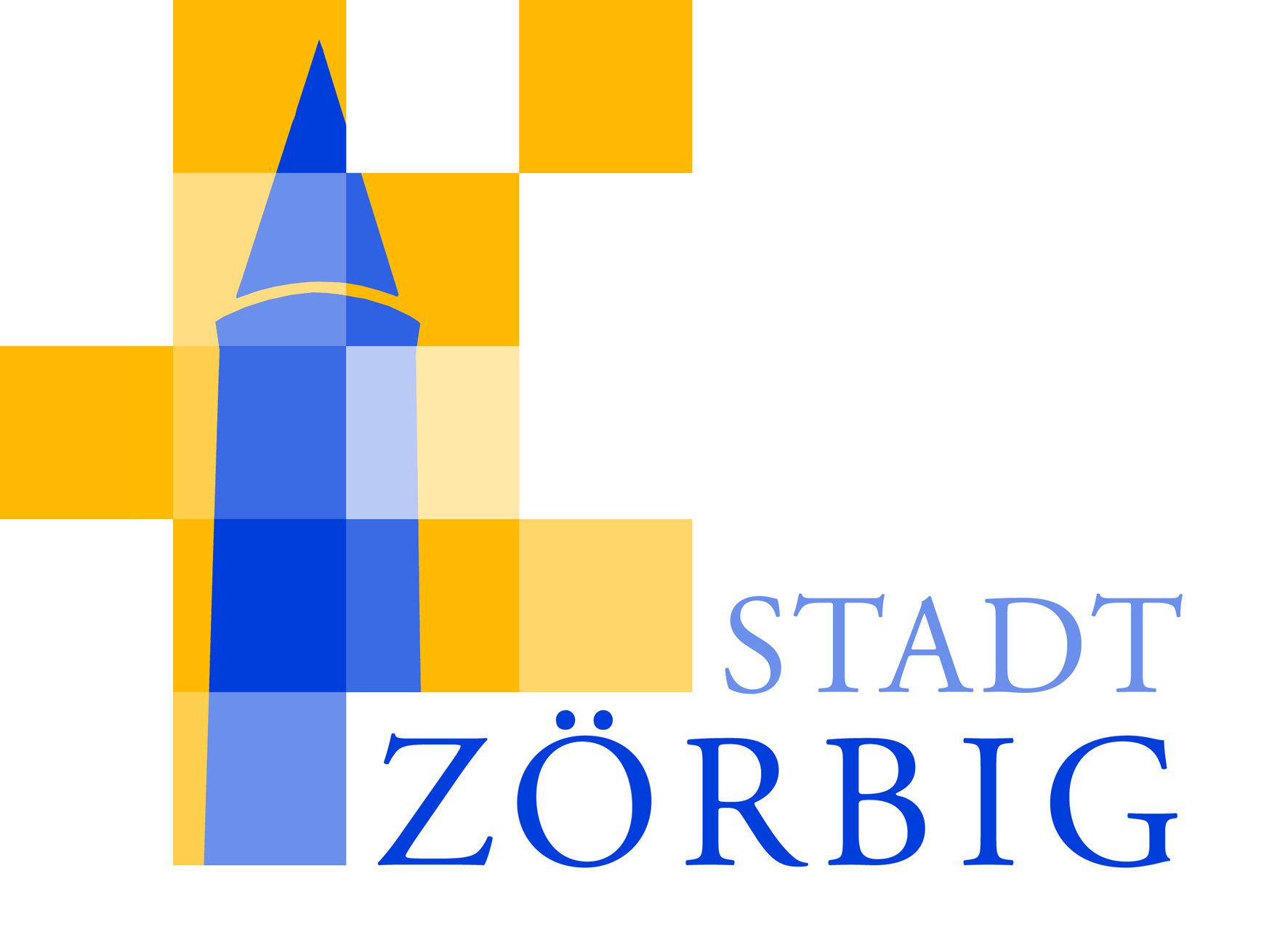 Stadt ZörbigMarkt 1206780 ZörbigTelefon:	034956 / 60-0Telefax:	034956 / 60-111E-Mail:	sekretariat@stadt-zoerbig.deVorschlag für EhrenmedailleDer Vorschlag ist spätestens bis zum 28. Februar des laufenden Jahres bei der Stadt Zörbig einzureichen.(Ein Rechtsanspruch auf der Verleihung der Medaille besteht nicht).Vorschlagender_______________________VorgeschlagenerBegründungZörbig, __________________________________________rechtsverbindliche Unterschrift des Vorschlagenden